ST HILDA’S ASHFORD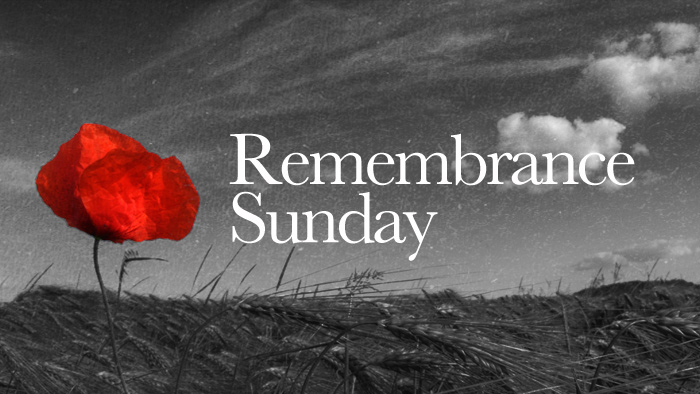 Parish eucharist2022https://www.facebook.com/StHildaAshford/The GatheringIntroit HymnJudge eternal, throned in splendour,	Lord of lords and King of kings,With thy living fire of judgment	Purge this realm of bitter things:Solace all its wide dominion	With the healing of thy wings.Still the weary folk are pining	For the hour that brings release:And the city's crowded clangour	Cries aloud for sin to cease;And the homesteads and the woodlands	Plead in silence for their peace.Crown, O God, thine own endeavour;	Cleave our darkness with thy sword;Feed the faithless and the hungry	With the richness of thy word:Cleanse the body of this nation	Through the glory of the Lord.	[Henry Scott Holland]The GreetingIn the name of the Father,and of the Son,and of the Holy Spirit.All 	AmenThe Lord be with youAll	and also with you.Words of welcome or introduction are saidPrayer of PreparationAll 	Almighty God,to whom all hearts are open,all desires known,and from whom no secrets are hidden:cleanse the thoughts of our heartsby the inspiration of your Holy Spirit,that we may perfectly love you,and worthily magnify your holy name;through Christ our Lord.   Amen.Prayers of PenitenceGod so loved the world			that he gave his only Son Jesus Christ 	to save us from our sins and to be our advocate in heaven, and to bring us to eternal life.Let us confess our sins in penitence and faith, firmly resolved to keep God’s commandments and to live in love and peace with all.All	Most merciful God,	Father of our Lord Jesus Christ,	we confess that we have sinned	in thought, word and deed.	We have not loved you with our whole heart.	We have not loved our neighbours as ourselves.	In your mercy	forgive what we have been,	help us to amend what we are,	and direct what we shall be;	that we may do justly, 	love mercy,	and walk humbly with you, our God.   Amen.Almighty God,who forgives all who truly repent,have mercy upon you,pardon and deliver you from all your sins,confirm and strengthen you in all goodness,and keep you in life eternal;through Jesus Christ our Lord.All	Amen.Gloria in Excelsis   We say:All	Glory to God in the highest,and peace to his people on earth.Lord God, heavenly King,almighty God and Father,we worship you, we give you thanks,we praise you for your glory.Lord Jesus Christ, only Son of the Father,Lord God, Lamb of God,you take away the sin of the world:have mercy on us;you are seated at the right hand of the Father:receive our prayer.For you alone are the Holy One,you alone are the Lord,you alone are the Most High, Jesus Christ,with the Holy Spirit,in the glory of God the Father.   Amen.The Collect - The Collect for the Week is said after a moment of silenceGod, our refuge and strength,bring near the day when wars shall ceaseand poverty and pain shall end,that earth may know the peace of heaventhrough Jesus Christ our Lord..All	Amen.THE LITURGY OF THE WORDOld Testament Reading – Malachi 4 vv 1 - 2aSee, the day is coming, burning like an oven, when all the arrogant and all evildoers will be stubble; the day that comes shall burn them up, says the Lord of hosts, so that it will leave them neither root nor branch. But for you who revere my name the sun of righteousness shall rise, with healing in its wings.At the end the reader may sayThis is the word of the Lord.All	Thanks be to God.Gospel Reading – Luke 21 vv 5 - 19	Hear the Gospel of our Lord Jesus Christ according to Luke.All	Glory to you, O Lord.When some were speaking about the temple, how it was adorned with beautiful stones and gifts dedicated to God, he said, ‘As for these things that you see, the days will come when not one stone will be left upon another; all will be thrown down.’They asked him, ‘Teacher, when will this be, and what will be the sign that this is about to take place?’ And he said, ‘Beware that you are not led astray; for many will come in my name and say, “I am he!” and, “The time is near!” Do not go after them.‘When you hear of wars and insurrections, do not be terrified; for these things must take place first, but the end will not follow immediately.’ Then he said to them, ‘Nation will rise against nation, and kingdom against kingdom; there will be great earthquakes, and in various places famines and plagues; and there will be dreadful portents and great signs from heaven.‘But before all this occurs, they will arrest you and persecute you; they will hand you over to synagogues and prisons, and you will be brought before kings and governors because of my name. This will give you an opportunity to testify. So make up your minds not to prepare your defence in advance; for I will give you words and a wisdom that none of your opponents will be able to withstand or contradict. You will be betrayed even by parents and brothers, by relatives and friends; and they will put some of you to death. You will be hated by all because of my name. But not a hair of your head will perish. By your endurance you will gain your souls.	This is the Gospel of the Lord.All	Praise to you, O Christ.The Sermon – All sitThe Creed – All StandAll 	I believe in God, the Father almighty,creator of heaven and earth.I believe in Jesus Christ, his only Son, our Lord,who was conceived by the Holy Spirit,born of the Virgin Mary,suffered under Pontius Pilate,was crucified, died, and was buried;he descended to the dead.On the third day he rose again;he ascended into heaven,he is seated at the right hand of the Father,and he will come to judge the living and the dead.I believe in the Holy Spirit,the holy catholic Church,the communion of saints,the forgiveness of sins,the resurrection of the body,and the life everlasting.	Amen.Prayers of Intercession	The prayers end with the following:	Merciful FatherAll	accept these prayers	for the sake of your Son,	our Saviour Jesus Christ.	Amen.THE LITURGY OF THE SACRAMENTThe Peace – All standBlessed are the peacemakers:they shall be called the children of God.We meet in the name of Christ and share his peace.The peace of the Lord be always with youAll	and also with you.Let us offer one another a sign of peace.	All may exchange a sign of peace,	after which a collection will be taken.The table is prepared, and bread and wine are placed upon it.Yours, Lord, is the greatness, the power,the glory, the splendour, and the majesty;for everything in heaven and on earth is yours.All 	All things come from you,	and of your own do we give you.Eucharistic Prayer 	The Lord be with youAll 	and also with you	Lift up your hearts.All 	We lift them to the Lord.	Let us give thanks to the Lord our God.All 	It is right to give thanks and praise.	Father, you made the world and love your creation.You gave your Son Jesus Christ to be our Saviour.His dying and rising have set us free from sin and death.And so we gladly thank you,with saints and angels praising you, and saying:All	Holy, holy, holy Lord,	God of power and might,	heaven and earth are full of your glory.	Hosanna in the highest.	Blessed is he who comes in the name of the Lord.	Hosanna in the highest.	We praise and bless you, loving Father,through Jesus Christ, our Lord;and as we obey his command,send your Holy Spirit,that broken bread and wine outpouredmay be for us the body and blood of your dear Son.On the night before he died he had supper with his friendsand, taking bread, he praised you.He broke the bread, gave it to them and said:Take, eat; this is my body which is given for you;do this in remembrance of me.When supper was ended he took the cup of wine.Again he praised you, gave it to them and said:Drink this, all of you;this is my blood of the new covenant,which is shed for you and for many for the forgiveness of sins.Do this, as often as you drink it, in remembrance of me.So, Father, we remember all that Jesus did,in him we plead with confidence his sacrificemade once for all upon the cross.Bringing before you the bread of life and cup of salvation,we proclaim his death and resurrectionuntil he comes in glory.Great is the mystery of faith:All 	Christ has died:	Christ is risen:	Christ will come again.Lord of all life,help us to work together for that daywhen your kingdom comesand justice and mercy will be seen in all the earth.Look with favour on your people,gather us in your loving armsand bring us with Hilda and all the saintsto feast at your table in heaven.Through Christ, and with Christ, and in Christ,in the unity of the Holy Spirit,all honour and glory are yours, O loving Father,for ever and ever.	Amen.The Lord’s PrayerLet us pray with confidence as our Saviour taught us:All 	Our Father, who art in heaven,hallowed be thy name;thy kingdom come;thy will be done;on earth as it is in heaven.Give us this day our daily bread.And forgive us our trespasses,as we forgive those who trespass against us.And lead us not into temptation;but deliver us from evil.For thine is the kingdom, the power and the glory,for ever and ever.   Amen.Breaking of the BreadThe president breaks the consecrated bread. We break this breadto share in the body of Christ.All	Though we are many, we are one body,	because we all share in one bread.Agnus DeiWe say:All	Lamb of God,	you take away the sin of the world,have mercy on us.Lamb of God,you take away the sin of the world,have mercy on us.Lamb of God,you take away the sin of the world,grant us peace.Giving of Communion	God’s holy gifts	for God’s holy people.All	Jesus Christ is holy,	Jesus Christ is Lord,	to the glory of God the Father.The president and people receive communion. Communion HymnsO God, our help in ages past,	Our hope for years to come,Our shelter from the stormy blast,	And our eternal home.Under the shadow of thy throne	Thy saints have dwelt secure;Sufficient is thine arm alone,	And our defence is sure.Before the hills in order stood,	Or earth received her frame,From everlasting thou art God,	To endless years the same.A thousand ages in thy sight	Are like an evening gone,Short as the watch that ends the night	Before the rising sun.Time, like an ever-rolling stream,	Bears all its sons away;They fly, forgotten, as a dream	Dies at the opening day.O God, our help in ages past,	Our hope for years to come,Be thou our guard while troubles last,	And our eternal home.	[Isaac Watts]And now, O Father, mindful of the love	That bought us, once for all, on Calvary's tree,And having with us him that pleads above,	We here present, we here spread forth to theeThat only offering perfect in thine eyes,The one true, pure, immortal sacrifice.Look, Father, look on his anointed face,	And only look on us as found in him;Look not on our misusings of thy grace,	Our prayer so languid, and our faith so dim;For lo, between our sins and their rewardWe set the passion of thy Son our Lord.And then for those, our dearest and our best,	By this prevailing presence we appeal;O fold them closer to thy mercy's breast,	O do thine utmost for their souls' true weal;From tainting mischief keep them white and clearAnd crown thy gifts with strength to persevere.And so we come: O draw us to thy feet	Most patient Saviour, who canst love us still;And by this food, so aweful and so sweet,	Deliver us from every touch of ill:In thine own service make us glad and free,And grant us nevermore to part with thee.[William Bright]Prayers after CommunionSilence is kept after which the Post-Communion prayer is said.God of peace,whose Son Jesus Christ proclaimed the kingdomand restored the broken to wholeness of life:look with compassion on the anguish of the world,and by your healing powermake whole both people and nations;through our Lord and Saviour Jesus Christ.All	Amen.All	Almighty God,	we thank you for feeding us	with the body and blood of your Son Jesus Christ.	Through him we offer you our souls and bodies	to be a living sacrifice.	Send us out	in the power of your Spirit	to live and work	to your praise and glory.	Amen.Notices. THE DISMISSALBlessingGod grant to the living, grace; to the departed, rest; to the Church, the Queen, the Commonwealth, and all humankind, peace and concord; and to us and all his servants, life everlasting; and the blessing of God almighty,the Father, the Son, and the Holy Spirit,be among you and remain with you always.All 	Amen.Go in peace to love and serve the Lord.All 	In the name of Christ. AmenNational AnthemGod save our gracious King,Long live our noble King,	God save the King!Send him victorious,Happy and glorious,Long to reign over us:	God save the King!		[Anon]St Hilda’s is a Registered Charity No. 1134119CCLI License no. 708985One License no. A-739460Copyright Archbishops’ Council of the Church of EnglandSERVICE TIMES Wednesday 16th November 11.00amin the small hallSunday 20th November 10.00am The Sunday service is livestreamed and can be viewed later our Facebook pagePlease remember in your prayers this week:The sick:If you would like a name added to the prayer list, please contact the Parish Office.The Recently Departed:Those in our memorial book this weekPlease pray for our ALMA twin Parish, Holy Cross MurrupulaNOTICESThe Parish Office is available by phone or email. Visitors by appointment only.Church Opening St Hilda’s is open for public worship services.Following the teaching of ‘Loving thy Neighbour’ - If you feel unwell, we ask that you do not attend so that we can maintain the health and safety of all who attend the services.PCC Meeting - Tuesday 15th November at 7pmCommunity Lunch –Wednesday at 12 noonJoin us for the Community Lunch at midday in the Small HallIf you are able to come forward and help, even once a month, please do liaise with Bobbie.Bible Study – every Wednesday Bible Study group meet in Church at 7.30pm. All welcome.St. Hilda's Bazaar - Saturday 19th November at 10amSt. Hilda's Bring-and-Share Lunch - Sunday 20th November 12:30Feed My Sheep – Tuesday 22nd November– 2.30 - 4pm Meeting in ChurchThe theme will be St. Hilda.Ambling through Acts course –Thursday 1st December (7:30pm on the first Thursday of each month)Everyone is very welcome to attend. There will be refreshments at the end. We finish by saying Compline (Night Prayer) together round about 9pm. I hope to see you there. Please bring a bible – ideally the NRSV, but any version will do.The Mermaid's TaleSt. Hilda's Entertainers present their pantomime on:Fridays 2nd and 9th December at 7.45pmSaturdays 3rd and 10th December at 2.30pm and 7.00pm.Book online via the website: www.sthildasentertainers.com, or phone 0333 666 3366.St. Hilda’s Church Nativity Festival - 10th & 11th DecemberTurkiye and tinsel - Saturday 17th December at 7pm(Like curry & carols): Turkish food (not turkey) and carols. 7pm in the Church. £10.  Booking will open nearer the time.Parish administratorOur parish administrator is Laura Goodman; her hours of work are:Monday: 	3-4pm Tuesday: 	3-4pmWednesday: 	10-11am; 2-3pmThursday: 	3-4pmFriday: 	3.30-6.30pmNote that any appointments in person must be booked.St Hilda’s NewsPlease send items for the Newsletter to kmroach45@gmail.comNote that it makes the Editor's job much easier if you submit an item as a Word document rather than in the body of an e-mail. Food Bank DonationsPlease use the wooden chest at the rear of the Church to place any donations for the local food bank, such as tinned and dried goods and toiletries.Eco Church Volunteers NeededThe Church of England is seeking to reach “net zero” carbon by 2030 to meet a target set by the General Synod in 2020 and we at St Hilda’s are looking closely at how we can help in moving towards this and become an Eco church. We are planning to set up a small group to investigate how we can improve our eco credentials and encourage us all on the journey.  If you would like to be involved, please speak to Carolyn.  We need YOU! Pilgrimage to the Holy Land  5th-14th March 202410 days based in Jerusalem and GalileeWith Father Steve Gayle and Father Joseph Fernandes.See literature at the back of church for more details.Visit to Westminster Abbey – Date TBCA parish pilgrimage (but not walking there!) is being arranged to Westminster Abbey, please sign up on the sheet at the rear of the Church or contact the office. A date will be arranged if we have enough interest.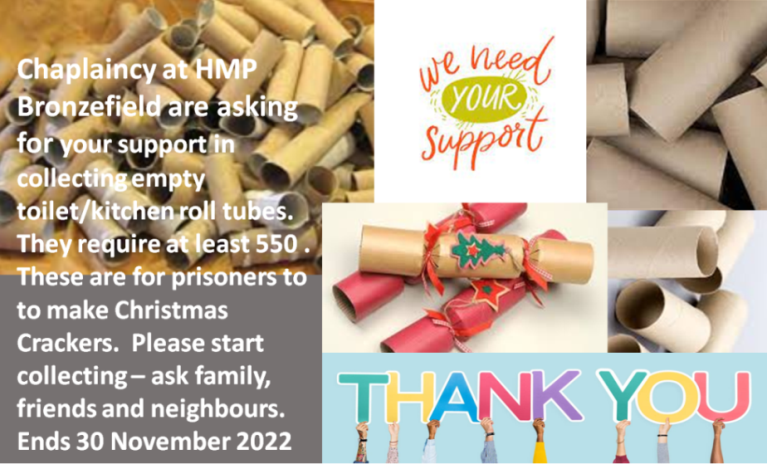 Contact InformationVicar Fr Joseph Fernandes   vicar@sthilda.org                                    Parish Office 01784 253525  Vicarage 01784 254237                           Mobile 07999 053433Licenced Lay MinistersCarolyn Clark      carolyn@sthilda.orgRosalyn Young    rosalyn@sthilda.org
ChurchwardenBobbie BedfordPCC Secretary 		 PCC TreasurerChristopher BrownPA to Fr JosephMariane Tank         pa@sthilda.org  Church Hall Bookings Chris Davenport                                                  01784 252170
 The Parish Office:  St Hilda's Church, Stanwell Road, Ashford, Middlesex TW15 3QLTelephone: 01784 253525    Email: office@sthilda.org
Website:   www.sthilda.orgCharity Number: 1134119        CCLI: 708985Follow us on Facebook https://www.facebook.com/StHildaAshford/Follow us on Twitter https://twitter.com/StHildaAshfordLizio CassarRos CliftonJoan DaviesVicky HallMelvyn JansenPat KylePauline MiltonRay NationRoy StoneBetty VinceBarbara WarneLisaNicDavid MitchellWilliam J T HeathElizabeth A PageWilliam M BickerdikeEddie BellerbyMatthew R WarneElaine HollisterChrissie LawrenceThomas W RiddettRoyston J CartwrightMatthew DaveyGeoffrey RatcliffeAlfred ThorntonHerbert G S MatthewsAmy LovejoyJohn WrightAgatha BellPeter R ScottCharles F ScrivenerLee S TannerAlfred L Dale William H HunterAlan D RogersArthur W AllportPenelope K B Waterton